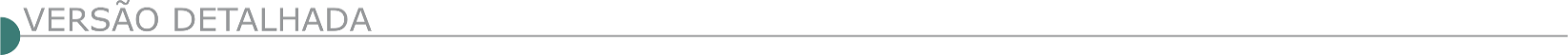 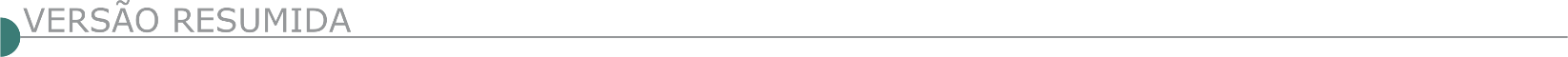 ESTADO DE MINAS GERAISALPERCATA PREFEITURA MUNICIPAL CONCORRÊNCIA ELETRÔNICA Nº 04/2024 Do tipo menor preço global, abertura no dia 04/04/2024, as 08h:30min, Site para realização da Concorrência: Portal: Bolsa de Licitações do Brasil – BLL www.bll.org.br. Objeto: Contratação de empresa especializada para contratação de empresa especializada para execução de pavimentação em bloco sextavado e rede de esgoto na Rua Cloves Marques, no Bairro Era Nova. Consultas ao edital e divulgação de informações: na internet, nos sites www.bll.org.br e www.alpercata.mg.gov.br - telefone (33) 3322-9501. PREFEITURA MUNICIPAL DE BONFIM PREFEITURA MUNICIPAL DE BONFIM AVISO DE EDITAL DE LICITAÇÃOA Prefeitura Municipal de Bonfim/MG torna público o Processo Licitatório nº 074/2024, concorrência Eletrônica 002/2024 para contratação de empresa para reforma da Praça no bairro São Miguel neste Município de Bonfim, conforme especificações em memória de cálculo, planilha de custos e anexos, regidos pela Lei Federal 14.133/2021 e Decreto Municipal 013/2024. As propostas e os documentos de habilitação serão recebidos exclusivamente por meio do sistema eletrônico https://ammlicita.org.br, até as 10h00min do dia 27/03/2024. A íntegra do Edital e seus anexos serão fornecidos, gratuitamente, por meio eletrônico, no provedor do sistema AMM Licita, pelo site www.prefeiturabonfim.mg.gov.br ou e-mail licitabonfim@prefeiturabonfim.mg.gov.br.CANAÃ PREFEITURA MUNICIPAL CONCORRÊNCIA ELETRÔNICA Nº 003/2024 Aviso de Licitação - Concorrência Eletrônica Nº 003/2024 - O Município de Canaã torna público a quantos possam interessar que fará realizar no dia e horário abaixo determinado, o certame Processo licitatório nº 024/2024 - Concorrência Eletrônica nº 003/2024 - Registro de Preços nº 011/2024. Objeto: Registro de preços para futura e eventual contratação de empresa para execução de pavimentação em bloquete sextavado e alvenaria poliédrica. Data de Julgamento: 27/03/2024 às 08h15min. Edital disponível em: https://www.portaldecompraspublicas.com.br/ https://www.gov.br/pncp/pt-br e sítio oficial do Órgão. Mais informações: (31) 3892-1154. CARMO DO CAJURU PREFEITURA MUNICIPAL AVISO DE LICITAÇÃO - PL Nº. 66/2024 CONCORRÊNCIA ELETRÔNICA Nº. 03/2024(www.bll.org.br). Objeto: Contratação de empresa especializada para execução de obra de pavimentação de via pública (Rua 12 – Bairro Jardim Alvorada), visando o atendimento do Convênio nº 1491000036/2021, firmado entre o Município de Carmo do Cajuru e a Secretaria de Estado de Governo – SEGOV. Data e Horário do Recebimento das Propostas: De 09h do dia 13/03/2024 até 08h30min do dia 15/04/2024. Data e Horário do Início da disputa: 09h:00min do dia 15/04/2024. Disponibilização do edital e informações no endereço Portal: Bolsa de Licitações do Brasil – BLLhttps://bll.org.br/ e www.carmodocajuru.atende.net (Contato (37)3244-0704).PREFEITURA MUNICIPAL DE CARMO DO PARANAÍBAMG – PROCESSO LICITATÓRIO N° 012/2024 – CONCORRÊNCIA ELETRÔNICA N° 005/2024 AVISO DE LICITAÇÃO Torna-se público, para conhecimento dos interessados, que a Prefeitura Municipal de Carmo do Paranaíba, por meio do Setor de Compras e Licitações, sediado à Praça Misael Luiz de Carvalho, nº 84, bairro Centro, realizará licitação, na modalidade CONCORRÊNCIA ELETRÔNICA, cujo objeto é a Contratação de Empresa especializada em obras de Engenharia Civil para a reforma do Centro Municipal de Educação Infantil (CMEI) Pedro Luiz de Deus, no Bairro Santa Cruz, conforme condições, quantidades e exigências estabelecidas neste Edital e seus anexos. DATA DA SESSÃO: 23 de Abril de 2024, às 09:00 horas. SITE PARA REALIZAÇÃO DO PREGÃO: www.licitanet.com.br. CONSULTAS AO EDITAL E DIVULGAÇÃO DE INFORMAÇÕES: na internet, nos sites www.licitanet.com.br e https://carmodoparanaiba.mg.gov.br. PREFEITURA MUNICIPAL DE IBIÁ/MG – CONCORRÊNCIA ELETRÔNICA 003/2024 PREFEITURA MUNICIPAL DE IBIÁ/MG   A Prefeitura Municipal de Ibiá torna público a abertura de processo licitatório na modalidade Concorrência Eletrônica n° 003/2024, para a contratação de empresa especializada para execução de obra de reforma e revitalização da Praça Santa Cruz, na Cidade de Ibiá/MG, incluindo materiais e mão de obra, conforme as especificações técnicas previstas no projeto básico e documentos de suporte para a contratação, que será realizada no dia 02/04/2024, às 08:30 (oito horas e trinta minutos) pelo site www.licitanet.com.br. Informações pelo telefone (34) 3631-5754 – A aquisição do edital será através dos sites www.ibia.mg.gov.br e www.licitanet.com.br. PREFEITURA MUNICIPAL DE IBIRACI AVISO DE LICITAÇÃO CONCORRÊNCIA ELETRÔNICA Nº 1/2024 PROCESSO 051/2024 A Prefeitura Municipal de Ibiraci, MG, através do Agente de Contratação torna público a realização de concorrência eletrônica. Critério de julgamento menor preço global. Objeto - Execução de obra de recapeamento asfáltico nas vias públicas e obras complementares correlatas junto ao contrato de repasse nº 923181/2021 do Ministério de Desenvolvimento Regional e Caixa Econômica Federal. Serão recebidas as propostas até as 08h00min do dia 26 de março de 2024, com início da disputa de lances às 09h00min do dia 26 de março de 2024. O Edital está à disposição dos interessados no Setor de Licitações, R: Seis de Abril, 912, e nos sites www.portaldecompraspublicas.com.br e www.ibiraci.mg.gov.br. Informações (35) 3544-9700PREFEITURA MUNICIPAL DE  ITAÚNA - CONCORRÊNCIA 024/2023 A Prefeitura de Itaúna torna pública a retificação e nova data de abertura do processo licitatório nº 518/2023, na modalidade Concorrência nº 024/2023. Objeto: Contratação de empresa especializada para execução de faixas elevadas (traffic calming) incluindo pavimentação, dispositivos de drenagem, sinalização e limpeza e execução de ondulações transversais – tipo A, incluindo pavimentação, sinalização e limpeza, no município de Itaúna/MG. Nova data de abertura dia 15/04/2024 às 08h30. Inteiro teor no site www.itauna.mg.gov.br. PREFEITURA DE OURO BRANCO AVISO DE LICITAÇÃO CONCORRÊNCIA ELETRÔNICA Nº 007/2024 – PRC Nº 061/2024 O Município de Ouro Branco TORNA PÚBLICA a LICITAÇÃO da CONCORRÊNCIA ELETRÔNICA Nº 007/2024 – PRC Nº 061/2024, tendo como objeto a contratação de empresa para prestação de serviçoS DE MELHORIA NA DRENAGEM E PAVIMENTAÇÃO DA ESTRADA VICINAL DA COMUNIDADE DE CAMPO GRANDE, ZONA RURAL DE OURO BRANCO. As propostas poderão ser anexadas a partir das 08:00 horas do dia 14/03/2024 até as 08:00 horas do dia 23/04/2024. A sessão pública para disputa de preços será às 08:30 horas do dia 23/04/2024, na plataforma BLL – BOLSA DE LICITAÇÕES DO BRASIL – www.bll.org.br. O critério de julgamento será MENOR PREÇO GLOBAL. A cópia do instrumento convocatório poderá ser retirada na plataforma da BLL, na Gerência de Licitação da Prefeitura, no site oficial do Município de Ouro Branco – www.ourobranco.mg.gov.br ou diretamente na Gerência de Licitação da Prefeitura, localizada no Edifício-Sede da Prefeitura Municipal de Ouro Branco, Praça Sagrados Corações, nº 200, Centro, no horário de 13 às 17 horas, fone: (031) 3938-1011.AVISO DE LICITAÇÃO - CONCORRÊNCIA ELETRÔNICA Nº 006/2024 – PRC Nº 060/2024 O Município de Ouro Branco TORNA PÚBLICA a LICITAÇÃO da CONCORRÊNCIA ELETRÔNICA Nº 006/2024 – PRC Nº 060/2024, tendo como objeto a CONTRATAÇÃO DE EMPRESA PARA EXECUÇÃO DE OBRA DE ALARGAMENTO DE VIA NA ROTATÓRIA DA RUA SANTO ANTÔNIO. As propostas poderão ser anexadas a partir das 08:00 horas do dia 15/03/2024 até as 08:00 horas do dia 23/04/2024. A sessão pública para disputa de preços será às 09:00 horas do dia 23/04/2024, na plataforma BLL – BOLSA DE LICITAÇÕES DO BRASIL – www.bll.org.br. O critério de julgamento será MENOR PREÇO GLOBAL. A cópia do instrumento convocatório poderá ser retirada na plataforma da BLL, na Gerência de Licitação da Prefeitura, no site oficial do Município de Ouro Branco – www.ourobranco.mg.gov.br ou diretamente na Gerência de Licitação da Prefeitura, localizada no Edifício-Sede da Prefeitura Municipal de Ouro Branco, Praça Sagrados Corações, nº 200, Centro, no horário de 13 às 17 horas, fone: (031) 3938-1011.PAINS PREFEITURA MUNICIPAL AVISO DE LICITAÇÃO DA CONCORRÊNCIA ELETRÔNICA Nº 006/2024 A Prefeitura Municipal de Pains torna público a todos os interessados a realização do Processo Licitatório Nº 019/2024. Modalidade: Concorrência Eletrônica Nº 006/2024. Tipo: Menor Preço Global. Objeto: Contratação de empresa de engenharia ou arquitetura e urbanismo para execução de obra de pavimentação asfáltica na Rua José Gonçalves de Faria e Rua Francisco Pedro Vigilato – bairro Alvorada - no Município de Pains/MG. Abertura da Sessão: às 8h30 do dia 27 de Março de 2024. Endereço eletrônico: https://ammlicita.org.br/ Tel: (37) 3323-1285. Karina Paula Rodrigues Silva, Agente de Contratação. Edital disponível no site da Prefeitura www.pains.mg.gov.brPARÁ DE MINAS PREFEITURA MUNICIPAL AVISO DE LICITAÇÃO SOB A MODALIDADE CONCORRÊNCIA Nº 001/2024 – PRC Nº 081/24 Objeto: Pavimentação asfáltica em vias de acesso ao povoado de Barro Preto, neste município. Tipo: menor preço. Abertura: 03/04/24 às 09:10 horas. O edital poderá ser obtido na íntegra na Diretoria de Compras e Contratos ou através do site https://parademinas.mg.gov.br/licitacoes/. PREFEITURA MUNICIPAL DE PERDIGÃO-MG, TORNA PÚBLICO A ABERTURA DO PROCESSO LICITATÓRIO Nº: 000015/2024, PREGÃO ELETRÔNICO Nº: 000007/2024, REGISTRO DE PREÇOS Nº: 000006/2024. Objeto: Aquisição de massa asfáltica CBUQ (concreto betuminoso usinado a quente), faixa “C” à granel e emulsão asfáltica catiônica RR-1C, para atender a Secretaria de Obras em serviços de reparos e tapa-buracos nas vias públicas do município de Perdigão/MG. Recebimento das propostas: 29/03/2024 às 09:00 pela plataforma: https://licitar.digital/. Mais informações pelo e-mail: licitacao@perdigao.mg.gov.br ou website: https://perdigao.mg.gov.br/arquivo/licitacoes. PREFEITURA MUNICIPAL DE SALINAS/MG AVISO DE LICITAÇÃO CONCORRÊNCIA Nº 1/2024 PROCESSO Nº 14/2024A PREFEITURA MUNICIPAL DE SALINAS/MG, torna público o PROCESSO Nº 014/2024, CONCORRÊNCIA Nº 001/2024, para contratação de empresa especializada do ramo de engenharia e construção civil para execução de obra de reforma de Unidade de Atenção Especializada em Saúde - Hospital Municipal Dr. Oswaldo Prediliano Santana (Recurso: Contrato de Repasse nº 917165/2021 - Ministério da Saúde e Recurso Próprio do Fundo Municipal de Saúde). A sessão pública ocorrerá exclusivamente em ambiente eletrônico, na internet, no endereço: http://www.portaldecompraspublicas.com.br, às 9h do dia 18/04/2024. Edital e anexos no site www.salinas.mg.gov.br. SANTANA DE PIRAPAMA PREFEITURA MUNICIPAL AVISO DE LICITAÇÃO - PL 04/2024 Torna público a abertura do 1- PL 04/2024 - Concorrência eletrônica 001/2024, que será realizado em 27 de março de 2024 ás 09:00 horas, pela plataforma Licitar Digital objeto: Construção de Banheiro Público no Município de Santana de Pirapama/MG. O Edital poderá ser obtido através do e-mail: licitacao@santanadepirapama.mg.gov.br ou pelo site do município http://santanadepirapama.mg.gov.br/. SAPUCAÍ-MIRIM PREFEITURA MUNICIPAL AVISO DE PROCESSO LICITATÓRIO Nº091/2024 CONCORRÊNCIA Nº001.Objeto : contratação de empresa especializada para construção de pista skate em formato BOWL, com fundamento legal na lei 14.133/2021. A Sessão Pública será realizada no dia 27 de março de 2024 às 10h min na plataforma https://bll.org.br/. O Edital completo poderá ser retirado nos seguintes sítios: https://bll.org.br/; https://www.sapucaimirim.mg.gov.br/. Maiores informações pelo telefone (35) 3655-1005 ou ainda através dos e-mails licitacao@sapucaimirim.mg.gov.br  ou administracao@sapucaimirim.mg.gov.br.PREFEITURA MUNICIPAL DE SERRO AVISO DE LICITAÇÃO CONCORRÊNCIA PÚBLICA Nº 4/2024 EDITAL DO P. 008/24 - C.P. 004/24 Contratação de empresa especializada para execução de Serviço de Obras de Engenharia para Restauração da Igreja de Nossa Senhora da Conceição (Matriz), localizada no Largo do Pelourinho s/n, Centro, Serro / MG. Processo N° 01514.10.002010/2014-66 - Termo de Compromisso PAC Cidades Históricas n°214 - Concedente: União por intermédio do Ministério da Cultura, neste ato representado pelo Iphan. Data 17/04/2024, informações: (38) 3541-1369 - ramal 228, e-mail: licitacaoeditais@serro.mg.gov.br.TIMÓTEO PREFEITURA MUNICIPAL AVISO DE LICITAÇÃO DA CONCORRÊNCIA ELETRÔNICA Nº 006/2024 O Município de Timóteo torna público o Edital da Concorrência Pública nº 006/2024, Processo Administrativo nº 023/2024, que tem por objeto a contratação de serviços de engenharia para execução das obras de reforma da Unidade Básica de Saúde João XXIII, situada na Rua Carmem Cotta, nº 91, Bairro João XXIII, Município de Timóteo/MG, conforme condições, quantidades e exigências estabelecidas no Edital e seus anexos. Abertura: 27/03/2024, às 13:00 horas, no site www.comprasgov.br. O presente Edital e seus anexos encontram-se à disposição dos interessados nos sites http://transparencia.timoteo.mg.gov.br/licitacoes e www.compras.gov.br. Melhores informações na Gerência de Compras e Licitações da Prefeitura Municipal de Timóteo, localizada na Av. Acesita, nº. 3.230, Bairro São José, Timóteo/MG, pelos telefones: (31) 3847-4701 e (31) 3847-4753 ou pelo e-mail: comprastimoteo@gmail.com. UASG 985373 - AVISO DE LICITAÇÃO DA CONCORRÊNCIA ELETRÔNICA Nº 007/2024 O Município de Timóteo torna público o Edital da Concorrência Pública nº 007/2024, Processo Administrativo nº 025/2024, que tem por objeto a contratação de serviços de engenharia ou arquitetura e urbanismo, para execução das obras de pavimentação, drenagem pluvial e iluminação das ruas internas do Cemitério Jardim da Saudade, no Município de Timóteo/MG, conforme especificações, quantitativos e condições estabelecidas nos anexos do edital. Abertura: 27/03/2024, às 13:00 horas, no site www.comprasgov.br. O presente Edital e seus anexos encontram-se à disposição dos interessados nos sites http://transparencia.timoteo.mg.gov.br/licitacoes e www.compras.gov.br. Melhores informações na Gerência de Compras e Licitações da Prefeitura Municipal de Timóteo, localizada na Av. Acesita, nº. 3.230, Bairro São José, Timóteo/MG, pelos telefones: (31) 3847-4701 e (31) 3847-4753 ou pelo e-mail: comprastimoteo@gmail.com. TIROS PREFEITURA MUNICIPAL CONCORRÊNCIA 01/2024 O Município de Tiros torna público o Edital da Concorrência nº 01/2024. Objeto: Contratação de empresa para Construção de UBS Padrão SES Tipo 1 Alvenaria, que ocorrerá exclusivamente em ambiente eletrônico, na internet, no endereço: https://licitanet.com.br/ que ocorrerá no dia 24/04/2024, às 09h00min. O Edital completo e mais informações poderão ser obtidos na Sede da Prefeitura Municipal de Tiros, na Praça Santo Antônio, nº 170, Centro. Telefone: (34) 99817-4766 e endereço eletrônico: www.tiros.mg.gov.br e site: https://licitanet.com.br/.UBERABA PREFEITURA MUNICIPAL SECRETARIA MUNICIPAL DE ADMINISTRAÇÃO CONCORRÊNCIA ELETRÔNICA Nº 014/2024 Objeto: Construção de praça em espaço público localizado na Avenida Niza Marquez Guaritá, próximo ao número 1791, no Bairro Oneida Mendes, em atendimento à Secretaria de Serviços Urbanos e Obras - SESURB. Tipo: Menor preço unitário. Recebimento das propostas por meio eletrônico: A partir das 16h do dia 19/03/2024. Fim do recebimento das propostas/Início da Disputa: Às 13h do dia 25/04/2024. Abertura da Sessão de Disputa de Preços: Às 15h do dia 25/04/2024. Valor estimado da licitação: R$ 1.203.814,66. Fontes de recursos: Recursos de Operações de Crédito. Informações: O Edital da Concorrência Eletrônica nº 014/2024 estará disponível a partir das 16h do dia 19/03/2024 nos seguintes acessos: Portal eletrônico oficial do Município de Uberaba/ MG, pelo link: https://prefeitura.uberaba.mg.gov.br/portalcidadao/; Portal Nacional de Compras Públicas (PNCP), pelo link: https://www.gov.br/pncp/pt-br; Plataforma eletrônica de licitações (LICITAR DIGITAL), pelo link: https://ammlicita.org.br  - Demais informações podem ser obtidas pelo telefone: (34) 3318-0938 ou pelo e-mail: licitacaopmu.sad@gmail.com. ESTADO DA BAHIASECRETARIA DE INFRAESTRUTURA HÍDRICA E SANEAMENTO EMPRESA BAIANA DE ÁGUAS E SANEAMENTO S.A. – EMBASA - AVISO DA LICITAÇÃO Nº 015/24 A Embasa torna público que realizará a LICITAÇÃO n.º 015/24, processada de acordo com as disposições da Lei nº 13.303/2016, Lei complementar 123/2006 e Regulamento Interno de Licitações e Contratos da EMBASA. Objeto: Execução de obras de ampliação da estação elevatória de esgoto do Lobato, pertencente ao sistema de esgotamento sanitário da região metropolitana de Salvador. Disputa: 05/04/2024 às 10h. (Horário de Brasília-DF). Recursos Financeiros: Próprios. O Edital e seus anexos encontram-se disponíveis para download no site www.licitacoes-e.com.br. (Licitação BB nº: 1040019). O cadastro da proposta deverá ser feito no site www.licitacoes-e.com.br, antes da abertura da sessão pública. Informações através do e-mail: plc.esclarecimentos@embasa.ba.gov.br ou por telefone: (71) 3372-4756/4764. ESTADO  DE GOIÁSSEINFRA - AVISO DE LICITAÇÃO CONCORRÊNCIA ELETRÔNICA Nº 002/2024 O MUNICÍPIO DE GOIÂNIA, mediante solicitação da Secretaria Municipal de Infraestrutura Urbana SEINFRA, através da Secretaria Municipal de Administração, bem como pelo titular da Pasta, designado pelo Decreto Municipal nº 4.374, de 20 de setembro de 2023, torna público aos interessados, que no dia 19 de junho de 2024, às 09:00 horas (horário de Brasília-DF), far-se-á a abertura da CONCORRÊNCIA ELETRÔNICA Nº 002/2024, modo de disputa Aberto e Fechado, do tipo Maior Desconto, Regime de Execução Contratação Integrada, nos termos da Lei 14.133/2021, conforme processo nº 23.18.000000118-0, que tem por objeto a “Contratação Integrada de empresa especializada em obras de engenharia para elaboração de projeto(s) básico(s), elaboração de projeto(s) executivo(s) e execução de obras de pavimentação e galerias de águas pluviais em 2 (dois) bairros do município de Goiânia, em atendimento à Secretaria Municipal de Infraestrutura Urbana, conforme condições e especificações estabelecidas no Edital e seus Anexos”, por meio do Portal de Compras do Governo Federal https://www.gov.br/compras/pt-br. O Edital de Licitação encontra-se disponível na Superintendência de Licitação e Suprimentos da Secretaria Municipal de Administração, no endereço Palácio das Campinas - Venerando de Freitas Borges (Paço Municipal) Avenida do Cerrado nº 999, Bloco C, Térreo. Park Lozandes – Goiânia - GO - CEP: 74884-900, Fone: (62) 3524-4048, e-mail: comissaosemad@goiania.go.gov.br ou comissaosemadbackup@gmail.com, e também por meio eletrônico através do site https://www.goiania.go.gov.br.ESTADOD O PARANÁSANEPAR AVISO DE LICITACAO ELETRONICA N° 94/24 Objeto: EXECUCAO DE OBRA DE AMPLIACAO DO SISTEMA DE ABASTECIMENTO DE AGUA DO MUNICIPIO DE ARAPONGAS, DESTACANDO-SE SUBSTITUICAO DE BARRILETE E INSTALACAO DE RESERVATORIO, COM FORNECIMENTO DE MATERIAIS, CONFORME DETALHADO NOS ANEXOS DO EDITAL. Recurso: 40 - OBRAS PROGRAMADAS - AGUA. Limite de Acolhimento das Propostas: 21/05/2024 às 09:00 h. Data da Abertura de Preços: 21/05/2024 às 10:00 h , por meio de sistema eletrônico no site http://wwww.licitacoes-e.com.br. Informações Complementares: Podem ser obtidas na Sanepar, à Rua Engenheiros Rebouças, 1376 - Curitiba/PR, Fone (41) 3330-3204 ou pelo site http://licitacao.sanepar.com.br. AVISO DE LICITACAO ELETRONICA N° 95/24 Objeto: EXECUCAO DE OBRA PARA MELHORIAS NO SISTEMA DE ABASTECIMENTO DE AGUA DO MUNICIPIO DE SANTA TEREZINHA DE ITAIPU, DESTACANDO-SE NOVA ENTRADA DE ENERGIA, QUADROS DE COMANDO, INSTALACAO DE BOMBAS E FLUTUADOR, COM FORNECIMENTO DE MATERIAIS, CONFORME DETALHADO NOS ANEXOS DO EDITAL. Recurso: 27 - MELHORIAS OPERACIONAIS - AGUA. Limite de Acolhimento das Propostas: 04/04/2024 às 09:00 h. Data da Abertura de Preços: 04/04/2024 às 10:00 h , por meio de sistema eletrônico no site http://wwww.licitacoes-e.com.br. Informações Complementares: Podem ser obtidas na Sanepar, à Rua Engenheiros Rebouças, 1376 - Curitiba/PR, Fone (41) 3330-3204 ou pelo site http://licitacao.sanepar.com.br.AVISO DE LICITAÇÃO ELETRÔNICA Nº 098/2024 Objeto: Execução de obra para melhorias no Sistema de Esgotamento Sanitário, na localidade do Zoológico Municipal de Curitiba, destacando-se: Estação Elevatória de Esgoto e linha de Recalque, com fornecimento de materiais, conforme detalhado nos anexos do Edital. Recursos: Próprios. Limite de Acolhimento de Propostas: 04/04/2024 às 10 horas. Data da Abertura de Preços: 04/04/2024 às 11 horas, por meio de sistema eletrônico no site http://www.licitacoese.com.br. Informações complementares: Podem ser obtidas na Sanepar à Rua Engenheiros Rebouças, 1376 - Curitiba/PR, Fone (41)3330-3204, ou pelo site http://licitacao.sanepar.com.br/. ESTADO DE SÃO PAULOSABESP AVISO DE LICITAÇÃO LI CSM 00.272/24 Contratação semi-integrada – elab. proj. executivo e exec. das obras de afastamento e coleta de esgotos - Guarulhos, Bacia Tl10 Sub Bacia do Médio Cocho Velho, vinc. às metas de performance e integrantes prog. De despoluição Rio Tietê - Integra Tietê - Pacote 10B. Edital para “download” a partir de 12/03/2024 - www.sabesp.com.br no acesso fornecedores - mediante obtenção de senha e credenciamento (condicionante a participação) no acesso Licitações Eletrônicas Cadastro de Fornecedores. Envio das Propostas a partir da 00h00 de 17/05/2024 até às 08h59 de 20/05/2024 - www.sabesp.com.br no acesso fornecedores - Licitações Eletrônicas. Às 09h00 de 20/05/2024 será dado início a Sessão Pública. SP 12/03/2024 – (TG) CSMAVISO DE LICITAÇÃO LI CSM 00.274/24 Contratação semi-integrada – elab. proj. executivo e exec. das obras de afastamento e coleta de esgotos - Guarulhos, Bacia TL10 sub bacia do Baixo Cocho Velho, vinc. às metas de performance e integrantes prog. de despoluição Rio Tietê -Integra Tietê - Pacote 10A. Edital para “download” a partir de 12/03/2024 - www.sabesp.com.br no acesso fornecedores - obtenção de senha e credenciamento (condicionante a participação) no acesso Licitações Eletrônicas Cadastro de Fornecedores. Envio das Propostas a partir da 00h00 de 17/05/2024 até às 13h59 de 20/05/2024 - www.sabesp.com.br no acesso fornecedores - Licitações Eletrônicas. Às 14h00 de 20/05/2024 será dado início a Sessão Pública. SP 12/03/2024 – (TG) CSMAVISO DE LICITAÇÃO LI SI 00276/24 Contratação semi-integrada para elaboração do projeto executivo e execução das obras de afastamento e coleta de esgotos no Município de Guarulhos, Bacia TL-/10, Rio Baquirivu Guaçu – Córr Invernada, Vinc as metas de performance e integrantes prog de despoluição do Rio Tietê – INTEGRA TIETÊ - PACOTE 15C. Edital para “download” a partir de 12/03/24 - www.sabesp.com.br no acesso fornecedores - mediante obtenção de senha e credenciamento (condicionante a participação) no acesso Licitações Eletrônicas Cadastro de Fornecedores. Envio das Propostas a partir da 00h00 de 16/05/24 até as 09h00 de 17/05/24 - www. sabesp.com.br no acesso fornecedores - Licitações Eletrônicas. As 09h00 será dado início a Sessão Pública.SP 12/03/24 (TG) A DIRETORIAAVISO DE LICITAÇÃO LI CSM 00.277/24 CONTRATAÇÃO SEMI-INTEGRADA PARA ELABORAÇÃO PROJETO EXECUTIVO E EXECUÇÃO DAS OBRAS DE AFASTAMENTO E COLETA DE ESGOTOS - GUARULHOS, BACIA TL10 BAQUIRIVU GUAÇU, SB BC CÓRR TANQUINHO, VINCULADAS AS METAS DE PERFORMANCE E INTEGRANTES DO PROGRAMA DE DESPOLUIÇÃO RIO TIETÊ-INTEGRA TIETÊ - PACOTE 15D. Edital para download a partir de 12/03/2024 - www.sabesp.com.br no acesso fornecedores - mediante obtenção de senha e credenciamento (condicionante a participação) no acesso Licitações Eletrônicas Cadastro de Fornecedores. Envio das propostas a partir da 00h00 de 16/05/2024 até as 14h00 de 17/05/2024 - www.sabesp.com.br no acesso fornecedores - Licitações Eletrônicas. Abertura das Propostas: 17/05/2024 às 14h05. SP - 12/03/2024 - CSMPREFEITURA MUNICIPAL DE ARARAQUARA - CONCORRÊNCIA Nº 1/2024 COMUNICADO II LICITAÇÃO - CONCORRÊNCIA Nº 001/2024, PROCESSO Nº 4656/2024TIPO MELHOR TÉCNICA. Vimos, através deste, em relação à concorrência nº 001/2024, cujo objeto é SELEÇÃO E CLASSIFICAÇÃO DE EMPRESAS DE ARQUITETURA E ENGENHARIA PARA OPERACIONALIZAÇÃO DA LINHA DE ATENDIMENTO DE PROVISÃO SUBSIDIADA DE UNIDADES HABITACIONAIS COM RECURSOS DO FUNDO DE ARRENDAMENTO RESIDENCIAL (FAR) NO ÂMBITO DO PROGRAMA "MINHA CASA, MINHA VIDA" comunicar o que segue: Tendo em vista a retificação do Anexo VI, publicada em 25 de fevereiro de 2.024, o qual se encontra no endereço: https://araraquara.sp.gov.br/transparencia/compras-elicitacoes/licitacoes-e-contratos/portal-da-transparencia-planejamento-e-financas, comunicamos a retificação do Termo de Referência, o qual será encontrado no mesmo endereço, bem como a exclusão do terceiro parágrafo do item 4.25 do edital, qual seja: Comprovação através de ofício a ser expedido pela Caixa Econômica Federal da habilitação da empresa para operar com a mesma (análise de risco efetuada pela CEF - GERIC), com prazo de validade não expirado e que contenha a informação do rating (classificação). Fica disponível, ainda, no endereço acima, as viabilidades das áreas objeto do certame em referência. Era o que tínhamos a comunicar.PREFEITURA MUNICIPAL DE BARRA DO CHAPÉU AVISOS DE ALTERAÇÃO CONCORRÊNCIA Nº 2/2024 PROCESSO N° 629/2024 A prefeitura do Município de Barra do Chapéu torna público aos interessados, que realizará licitação na modalidade Concorrência, sob o número 02/2024. A sessão será no dia 27 de março de 2024 com protocolo dos envelopes até as 09 horas, iniciando a sessão às 10 horas. O objeto é: Contratação de empresa para Pavimentação Asfáltica na Rua Clara Pontes de Oliveira - Centro - nesta Municipalidade, especificações e condições descritas no edital e seus anexos estarão disponíveis a partir do dia 11 de março de 2024, no site https://www.barradochapeu.sp.gov.br/portal/editais/1 e na Prefeitura Municipal na Rua Guido Sarti, 50 - Centro, Barra do Chapéu.CONCORRÊNCIA Nº 3/2024 PROCESSO N° 730/2024 A prefeitura do Município de Barra do Chapéu torna público aos interessados, que realizará licitação na modalidade Concorrência, sob o número 03/2024. A sessão será no dia 28 de março de 2024 com protocolo dos envelopes até as 09 horas, iniciando a sessão às 10 horas. O objeto é: Contratação de empresa para reforma e modernização do Estádio Municipal João Jacinta Ribas, especificações e condições descritas no edital e seus anexos estarão disponíveis a partir do dia 11 de março de 2024, no site https://www.barradochapeu.sp.gov.br/portal/editais/1 e na Prefeitura Municipal na Rua Guido Sarti, 50 - Centro, Barra do Chapéu.PREFEITURA MUNICIPAL DE RIBEIRÃO BRANCO AVISOS DE LICITAÇÃO CONCORRÊNCIA ELETRÔNICA Nº 2/2024 A Prefeitura Municipal de Ribeirão Branco torna público para conhecimento dos interessados, que realizará Concorrência Eletrônica n° 2/2024 - Processo Administrativo n° 12/2024, visando a Contratação de empresa para execução de Pavimentação em concreto betuminoso usinado a quente (CBUQ), execução de galeria de águas pluviais, calçada, sinalização e acessibilidade na Rua Sol Nascente - Distrito de Itaboa - Ribeirão Branco/SP, de acordo com o contrato de repasse: 903797/2020/MCIDADES/CAIXA, em conformidade também com o Projeto, memorial descritivo, cronograma físico x financeiro e Planilha orçamentaria de referência a qual fazem parte integrante do presente processo. A sessão pública dar-se-á por meio de Sistema Eletrônico no Portal de Licitações no endereço http://comprasbr.com.br com início do recebimento das propostas em 13/03/2024 a partir das 09h00 mim, e fim do recebimento das propostas em 27/03/2024 às 08 h e 00 mim. A abertura das propostas e etapa de lances ocorrerá as 08h30 do dia 27/03/2024 no Sistema de Pregão Eletrônico Compras BR.CONCORRÊNCIA ELETRÔNICA Nº 3/2024 A Prefeitura Municipal de Ribeirão Branco torna público para conhecimento dos interessados, que realizará Concorrência Eletrônica n° 3/2024 - Processo Administrativo n° 13/2024, visando a Contratação de empresa para execução de Pavimentação em concreto betuminoso usinado a quente (CBUQ), na Rua Amador de Almeida Camargo (trecho entre a rua Custódio Gomes e a travessa da rua Amador de Almeida Camargo), Centro, Ribeirão Branco/SP - de acordo com o contrato de repasse: 914032/2021- Operação:1075530-04 - PROGRAMA: MCIDADES/CAIXA, em conformidade também com o Projeto, memorial descritivo, cronograma físico x financeiro e Planilha orçamentaria de referência a qual fazem parte integrante do presente processo. A sessão pública dar-se-á por meio de Sistema Eletrônico no Portal de Licitações no endereço http://comprasbr.com.br com início do recebimento das propostas em 13/03/2024 a partir das 09h00, e fim do recebimento das propostas em 28/03/2024 às 08h. A abertura das propostas e etapa de lances ocorrerá as 08h30 do dia 28/03/2024 no Sistema de Pregão Eletrônico Compras BR.CONCORRÊNCIA ELETRÔNICA Nº 4/2024A Prefeitura Municipal de Ribeirão Branco torna público para conhecimento dos interessados, que realizará Concorrência Eletrônica n° 4/2024 - Processo Administrativo n° 14/2024, visando a Contratação de empresa para execução de Pavimentação em concreto betuminoso usinado a quente (CBUQ), na Rua Georgina Rodrigues Gomes, Jardim dos Pereiras - Ribeirão Branco/SP, de acordo com o contrato de repasse: CR 914030/2021/MCIDADES/CAIXA - SIIGF: 1075520-91 - Programa: MCIDADES/CAIXA, em conformidade também com o Projeto, memorial descritivo, cronograma físico x financeiro e Planilha orçamentaria de referência a qual fazem parte integrante do presente processo. A sessão pública dar-se-á por meio de Sistema Eletrônico no Portal de Licitações no endereço http://comprasbr.com.br com início do recebimento das propostas em 13/03/2024 a partir das 09h, e fim do recebimento das propostas em 01/04/2024 às 08h. A abertura das propostas e etapa de lances ocorrerá as 08h30 do dia 01/04/2024 no Sistema de Pregão Eletrônico Compras BR.ESTADO DE SERGIPEPREFEITURA MUNICIPAL DE ARACAJU EMPRESA MUNICIPAL DE OBRAS E URBANIZAÇÃO AVISO DE LICITAÇÃO CONCORRÊNCIA Nº 3/2024 A Secretaria Municipal de Infraestrutura - SEMINFRA - (Aracaju/SE) vem através deste, tornar pública, a abertura do Procedimento Licitatório, sob a modalidade CONCORRÊNCIA Nº. 03/2024, na forma eletrônica, que tem como Objeto: CONTRAT AÇ ÃO DE EMPRESA ESPECIALIZADA PARA A EXECUÇÃO DO PROJETO DE TRABALHO SOCIAL - PTS DO PROGRAMA DE INFRAESTRUTURA URBANA E SUSTENTÁVEL "ARACAJU CIDADE DO FUTURO" NA ZONA DE EXPANSÃO. VALOR ESTIMADO: R$ 2.428.384,22 (dois milhões quatrocentos e vinte e oito mil trezentos e oitenta e quatro reais e vinte e dois centavos). PRAZO DE EXECUÇÃO: 36 (trinta e seis) meses. REGÊNCIA LEGAL: Lei nº. 14.133/2021. RECURSOS ORÇAMENTARIOS: Órgão: 27 SECRETARIA MUNICIPAL DA INFRAESTRUTURA unid. Orçamentária: 27101 SECRETARIA MUNICIPAL DA INFRAESTRUTURA - SEMINFRA Função: 15 Urbanismo SubFunção:451 Infraestrutura Urbana: 0225 CIDADE DO FUTURO Ação: 1419 INFRAESTRUTURA URBANIZAÇÃO E DRENAGEM - PEGMP38 (NDB) Natureza de Despesa: 33903500 Serviços de Consultoria SubElemento: 33903502 Consultoria ou Assessoria Técnica ou Jurídica Realizada por Pessoa Jurídica, Fonte: 17540000 Recursos de operações de crédito. REALIZAÇÃO: 04/04/2024. HORÁRIO: 09:00 HORÁRIO: 09:00 horas. LOCAL: Licitanet (https://licitanet.com.br). O Edital e seus Anexos poderão ser lidos/examinados e/ou obtidos na plataforma do Licitanet, na página web da prefeitura de Aracaju (www.aracaju.se.gov.br/aracajucompras) e do Banco BRICS https://www.ndb.int/. - PUBLICIDADE -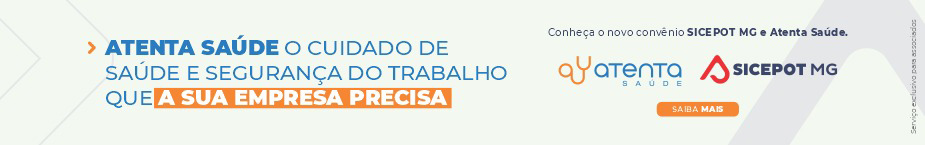 ÓRGÃO LICITANTE: SMOBI  EDITAL: PREGÃO ELETRÔNICO SMOBI DQ-13.031/2023-PE LICITAÇÃO AMPLA CONCORRÊNCIA Processo nº 01-056.869/23-03Endereço: Informações:: Rua dos Guajajaras, 1107 – Centro, Belo Horizonte - MG, 30180-105Informações: Telefone: (31) 3277-8102 - (31) 3277-5020 - Sites: www.licitacoes.caixa.gov.br  e www.pbh.gov.brEndereço: Informações:: Rua dos Guajajaras, 1107 – Centro, Belo Horizonte - MG, 30180-105Informações: Telefone: (31) 3277-8102 - (31) 3277-5020 - Sites: www.licitacoes.caixa.gov.br  e www.pbh.gov.brOBJETO: A presente Licitação tem por objeto a contratação, pelo MUNICÍPIO DE BELO HORIZONTE, através da Secretaria Municipal de Obras e Infraestrutura – SMOBI, Serviços Comuns de engenharia para a Adequação e Revitalização do Campo de Futebol da Vila Califórnia, compreendendo:  2.1.1. Terraplenagem: Desmatamento, destocamento e limpeza do terreno; 2.1.2. Escavação mecânica e reaterro para a reconformação do campo e dos taludes previstos em projeto; 2.1.3. Execução de fundações e do muro de arrimo no local do futuro vestiário; 2.1.4. Execução da rede de drenagem de águas pluviais; 2.1.5. Execução da rede de esgotamento sanitário para o futuro vestiário; 2.1.6. Execução de escadaria e de rampas inclusive corrimãos; 2.1.7. Execução de passeios; 2.1.8. Execução de alambrado e portões no campo; 2.1.9. Execução de pisos; 2.1.10. Serviços de paisagismo; 2.1.11. Execução de Dissipador de Energia junto ao córrego existente.DATAS: Lançamento de proposta comercial: 09:59hrs do dia 27/03/2024 Abertura da sessão pública de lances, às 10hs do dia 27/03/2024.VALORESVALORESValor Estimado da ObraPATRIMÔNIO LÍQUIDOR$ 1.249.851,94-CAPACIDADE TÉCNICA: Apresentação de profissional(is), devidamente registrado(s) no conselho profissional competente, acompanhado de atestado(s) de capacidade técnicoprofissional fornecido(s) por pessoa(s) jurídica(s) de direito público ou privado, que comprove que o profissional indicado executou diretamente serviços de reforma, construção, e adequação em Praças Esportivas, em edificações ou em campos de futebol.CAPACIDADE TÉCNICA: Apresentação de profissional(is), devidamente registrado(s) no conselho profissional competente, acompanhado de atestado(s) de capacidade técnicoprofissional fornecido(s) por pessoa(s) jurídica(s) de direito público ou privado, que comprove que o profissional indicado executou diretamente serviços de reforma, construção, e adequação em Praças Esportivas, em edificações ou em campos de futebol.CAPACIDADE OPERACIONAL: Certidões ou atestado(s) de capacidade técnico-operacional fornecido(s) por pessoa(s) jurídica(s) de direito público ou privado, comprovando que a Licitante executou diretamente serviços de reforma, construção, adequação e/ou conservação em edificações ou campos de futebol com, no mínimo, as parcelas de relevância técnica e valores significativos abaixo indicados:Serviços de execução de alambrado – 240,00 m² que representam 30% do quantitativo total de execução de alambrados da planilha do Apêndice I do Termo de Referência (os itens referentes a execução de alambrado representam em seu total 10,06% do valor da planilha em relação ao valor total do contrato).CAPACIDADE OPERACIONAL: Certidões ou atestado(s) de capacidade técnico-operacional fornecido(s) por pessoa(s) jurídica(s) de direito público ou privado, comprovando que a Licitante executou diretamente serviços de reforma, construção, adequação e/ou conservação em edificações ou campos de futebol com, no mínimo, as parcelas de relevância técnica e valores significativos abaixo indicados:Serviços de execução de alambrado – 240,00 m² que representam 30% do quantitativo total de execução de alambrados da planilha do Apêndice I do Termo de Referência (os itens referentes a execução de alambrado representam em seu total 10,06% do valor da planilha em relação ao valor total do contrato).ÍNDICES ECONÔMICOS: CONFORME EDITAL. ÍNDICES ECONÔMICOS: CONFORME EDITAL. OBSERVAÇÕES: Recebimento dos documentos de proposta e habilitação: apenas do licitante vencedor, mediante convocação em meio eletrônico. Referência de tempo: horário de Brasília.Obtenção do Edital: O Edital e seus anexos encontram-se disponíveis para acesso dos interessados no site da PBH, no link licitações e editais (prefeitura.pbh.gov.br/licitacoes), no Portal Nacional de Contratações Públicas – PNCP (pncp.gov.br) e também na GERÊNCIA DE LICITAÇÕES – GELIT/DAQC da Secretaria Municipal de Obras e Infraestrutura - SMOBI, localizada em Belo Horizonte na Rua dos Guajajaras, n° 1.107, Térreo, Lourdes, de segunda à sexta-feira, no horário de 9h às 12h e de 14h às 17h - https://prefeitura.pbh.gov.br/obras-e-infraestrutura/licitacao/pregao-eletronico-13031-2023 OBSERVAÇÕES: Recebimento dos documentos de proposta e habilitação: apenas do licitante vencedor, mediante convocação em meio eletrônico. Referência de tempo: horário de Brasília.Obtenção do Edital: O Edital e seus anexos encontram-se disponíveis para acesso dos interessados no site da PBH, no link licitações e editais (prefeitura.pbh.gov.br/licitacoes), no Portal Nacional de Contratações Públicas – PNCP (pncp.gov.br) e também na GERÊNCIA DE LICITAÇÕES – GELIT/DAQC da Secretaria Municipal de Obras e Infraestrutura - SMOBI, localizada em Belo Horizonte na Rua dos Guajajaras, n° 1.107, Térreo, Lourdes, de segunda à sexta-feira, no horário de 9h às 12h e de 14h às 17h - https://prefeitura.pbh.gov.br/obras-e-infraestrutura/licitacao/pregao-eletronico-13031-2023 